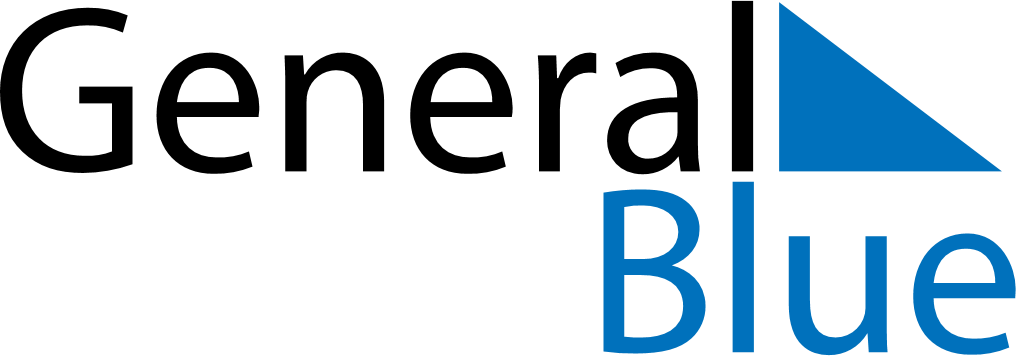 October 2024October 2024October 2024October 2024October 2024October 2024Rivoli, Piedmont, ItalyRivoli, Piedmont, ItalyRivoli, Piedmont, ItalyRivoli, Piedmont, ItalyRivoli, Piedmont, ItalyRivoli, Piedmont, ItalySunday Monday Tuesday Wednesday Thursday Friday Saturday 1 2 3 4 5 Sunrise: 7:28 AM Sunset: 7:11 PM Daylight: 11 hours and 42 minutes. Sunrise: 7:29 AM Sunset: 7:09 PM Daylight: 11 hours and 39 minutes. Sunrise: 7:30 AM Sunset: 7:07 PM Daylight: 11 hours and 36 minutes. Sunrise: 7:31 AM Sunset: 7:05 PM Daylight: 11 hours and 33 minutes. Sunrise: 7:33 AM Sunset: 7:03 PM Daylight: 11 hours and 30 minutes. 6 7 8 9 10 11 12 Sunrise: 7:34 AM Sunset: 7:01 PM Daylight: 11 hours and 27 minutes. Sunrise: 7:35 AM Sunset: 6:59 PM Daylight: 11 hours and 24 minutes. Sunrise: 7:36 AM Sunset: 6:58 PM Daylight: 11 hours and 21 minutes. Sunrise: 7:38 AM Sunset: 6:56 PM Daylight: 11 hours and 18 minutes. Sunrise: 7:39 AM Sunset: 6:54 PM Daylight: 11 hours and 15 minutes. Sunrise: 7:40 AM Sunset: 6:52 PM Daylight: 11 hours and 11 minutes. Sunrise: 7:41 AM Sunset: 6:50 PM Daylight: 11 hours and 8 minutes. 13 14 15 16 17 18 19 Sunrise: 7:43 AM Sunset: 6:49 PM Daylight: 11 hours and 5 minutes. Sunrise: 7:44 AM Sunset: 6:47 PM Daylight: 11 hours and 2 minutes. Sunrise: 7:45 AM Sunset: 6:45 PM Daylight: 10 hours and 59 minutes. Sunrise: 7:47 AM Sunset: 6:43 PM Daylight: 10 hours and 56 minutes. Sunrise: 7:48 AM Sunset: 6:42 PM Daylight: 10 hours and 53 minutes. Sunrise: 7:49 AM Sunset: 6:40 PM Daylight: 10 hours and 50 minutes. Sunrise: 7:51 AM Sunset: 6:38 PM Daylight: 10 hours and 47 minutes. 20 21 22 23 24 25 26 Sunrise: 7:52 AM Sunset: 6:37 PM Daylight: 10 hours and 44 minutes. Sunrise: 7:53 AM Sunset: 6:35 PM Daylight: 10 hours and 41 minutes. Sunrise: 7:55 AM Sunset: 6:33 PM Daylight: 10 hours and 38 minutes. Sunrise: 7:56 AM Sunset: 6:32 PM Daylight: 10 hours and 35 minutes. Sunrise: 7:57 AM Sunset: 6:30 PM Daylight: 10 hours and 32 minutes. Sunrise: 7:59 AM Sunset: 6:28 PM Daylight: 10 hours and 29 minutes. Sunrise: 8:00 AM Sunset: 6:27 PM Daylight: 10 hours and 26 minutes. 27 28 29 30 31 Sunrise: 7:01 AM Sunset: 5:25 PM Daylight: 10 hours and 23 minutes. Sunrise: 7:03 AM Sunset: 5:24 PM Daylight: 10 hours and 21 minutes. Sunrise: 7:04 AM Sunset: 5:22 PM Daylight: 10 hours and 18 minutes. Sunrise: 7:05 AM Sunset: 5:21 PM Daylight: 10 hours and 15 minutes. Sunrise: 7:07 AM Sunset: 5:19 PM Daylight: 10 hours and 12 minutes. 